Table of ContentsContentsIntroductionDistrict committees support the College’s integrated institutional planning process of ensuring institutional effectiveness. Planning committees are essential for strategic planning to guide institutional and program plans, and for information to flow from program review to the functional committees.Other district committees act in an advisory capacity to strengthen services for students and staff.This handbook documents committee roles and membership so that they can be easily located from one year to the next. Changes to committee roles or membership should be approved by the planning committee as well as the Institutional Effectiveness Committee, and revised in this handbook.This handbook is given to all new hires, and is given to Committee Chairs at the integrated planning committee meeting at the beginning of each year.District CommitteesAssessmentBudget AdvisoryCollege CouncilDistance Education PlanningEnrollment ManagementEqual Employment Opportunity AdvisoryExpanded CabinetFacilities PlanningGuided PathwaysInstitutional EffectivenessLife & SafetyProfessional DevelopmentProgram ReviewStudent Equity PlanningTechnology PlanningCommittee ResourcesEach committee has a website on internal.redwoods.edu.Each website is standardized to include an ‘About’ page with a purpose, committee history and typical tasks, as well as committee membership.Internal.redwoods.edu also has a Calendar tab at http://internal.redwoods.edu/calendar which shows the dates and times that each committee meets.Additional resources relevant to many committees, such as planning, program review, and assessment documents can be accessed on internal.redwoods.edu.Every month, committees have the opportunity to put a summary of their most important work into a committee digest (https://webapps.redwoods.edu/CommitteeDigest) that is disseminated to the District. The digest provides a way of informing faculty and staff of the work being done without overloading everyone with emails and information.Integrated Planning Model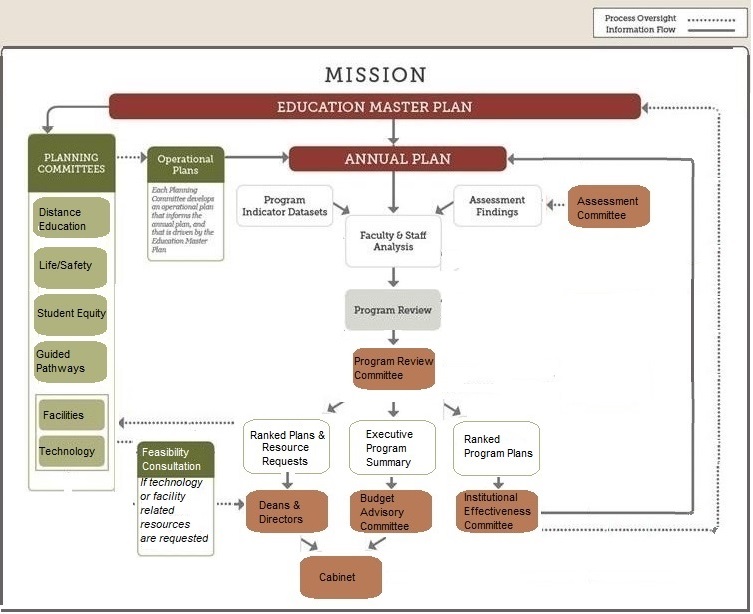 Committee Member ResponsibilitiesThe following list of responsibilities has been identified so that committees can run efficiently and effectively.Committee members will attend meetings regularly.Committee members will bring any printed or electronic materials such as agenda or attachments.Committee members will communicate what happens in meetings back to their constituents.Committee members will participate in the annual committee evaluation survey.Committee members will actively engage in committee activities.Committee members should be willing to take minutes if possible.Chair ResponsibilitiesIn addition to being a member of the committee, the chair has several important duties to make sure that the committee is organized and runs effectively.See that committee appointments are filled.Agendas and accompanying documents should be sent to the committee one week prior to the meeting.Minutes should be distributed to committee members shortly after the meeting for review and corrections.The scope, membership, agendas, minutes and supporting documents on the committee website should be kept up to date.Committee Chairs will attend the Annual Institutional Effectiveness Summit.Any plans associated with the committee (e.g., tech plan, DE plan, facilities plan, student equity) will be reviewed and updated annually.Annual report‐outs to the Board of Trustees and other groups will be completed as required.Committee digest updates will be submitted each month highlighting important activities.The Chair may appoint a member of the committee to take minutes.Committee Role and RepresentationAssessment CommitteeScopeThe Assessment Committee is a college committee responsible for coordinating outcomes assessment and assessment training and ensuring that assessment information is utilized at the disciplinary, programmatic and institutional levels. The Mission of the Assessment Committee is to ensure that adequate plans are in place for outcomes assessment. The assessment committee coordinates program level dialogue, as well as small‐ and large‐scale institutional dialogue, and ensures that the assessment process is ongoing and sustainable at the disciplinary, programmatic and institutional levels. The Assessment Committee envisions a college in which regular assessments of outcomes and achievement, and the review and interpretation of relevant data, inform all levels of disciplinary, divisional, departmental, and institutional planning toward the ultimate goal of improving student learning.The Assessment Committee will function in close connection with the Program Review Committee and the Institutional Effectiveness Committee to review disciplinary, programmatic and institutional assessment plans and assist in the use and improvement of assessment toward increasing the quality of student learning. Through regularly scheduled annual review cycles corresponding with the Program Review Committee's and the Institutional Effectiveness Committee's Executive Summaries, the Assessment Committee will assist in planning and recalibrating assessment, dialogue, and recommendations resulting from dialogue at all levels.MembershipTermsAppointments are for a minimum of two years.Related ACCJC StandardsStandard I.B.1, B.2, B.4, C.4, C.3, C.4 Standard II.A.3, A.11, A.12, A.13, A.16Guided PathwaysScopeThe Guided Pathways Committee works to improve the retention, persistence, and success of all students. Our scope includes the following.To recommend and support educational programs, student support services, and matriculation policies that enhance retention, persistence, and academic success of students in credit and noncredit courses. The committee: (1) promotes the use of effective practices in developmental education for administrative, student services, and instructional programs, (2) supports professional development regarding effective practices in developmental education, (3) works with Institutional Research in tracking basic skills students from entry to completion, and (4) allocates and oversee expenditures of BSI categorical funds.MembershipTermsAppointments are for two years.Budget Advisory CommitteeScopeThe newly formed BAC has been charged with reviewing and analyzing available data to recommend both annual and long-term budget priorities.  The BAC will also play a role in monitoring the alignment of annual budget and multi-year forecast with the Annual and Education Master plans.  A Budget Advisory Calendar has been created which will coordinate with the Integrated Planning timeline.The committee will maintain an active web site with meeting notes, attachments, etc.MembershipTermsAppointments are for two years.Related ACCJC StandardsStandard III.B.1, B.2, B.3, B.4Standard II.D.1, D.2, D.3College CouncilScopeThe Redwoods Community College District is committed to the creation of participatory governance structures which are efficient, effective, and which allow for broad participation in the decision‐ making process. The District seeks to build understanding and trust among various groups in the College through open collaboration and shared responsibility. The College Council is the apex district‐ wide constituent based collegial consultation body that includes representatives from all of the District's constituent groups. College Council helps ensure that policies and procedures are developed and revised following the collegial consultation process and all relevant constituent input is given due consideration.College Council receives drafts of policy and procedure from the appropriate constituents, reviews and suggests revisions when appropriate, and either sends these documents back to the constituent group that wrote it for any necessary revision or can, if deemed appropriate, create an ad hoc committee (or a subcommittee) for revisions to drafts or resolution of competing drafts. College Council shall seek all constituent's input on the proposed board policy (BP) and/or administrative procedure (AP) before making a final recommendation by majority vote. Final recommendations by the College Council are sent to the President/Superintendent.The President/Superintendent is responsible for taking revisions and new policies and procedures to the Board of Trustees for approval (BPs) or for informational purposes (APs). Members convey information from the Council to their constituent groups and from their groups to the Council.Members represent their constituents' views to the College President who serves as Council Chair. The Council serves to advise the College President before implementation of the recommendations.MembershipTermsAppointments are for two years.Related ACCJC StandardsStandard I.A.3, B.2, B.7, C.1, C.3, C.4, C.5, C.7, C.8Standard II. A.1, A.2, A.3, A.4, A.5, A.6, A.15, C.4 Standard III. A.6, A.11, A.12, A.13, C.5Standard IV. A.2, A.4, C.1, C.5, C.7Distance Education Planning CommitteeScopeThe Distance Education Planning Committee plans and recommends innovative and creative opportunities that use distance learning to meet the diverse needs of the District’s students. The committee serves as a resource to the Distance Education department. It engages with and makes recommendations to the Academic Senate, faculty, staff and administrators in matters of policy, practice and pedagogy regarding distance learning and technology‐enhanced instruction.MembershipTermsAppointments are for a minimum of two years.Related ACCJC StandardsStandard II. A.16, C.3		Life/SafetyScopeThe Life/Safety committee develops the Emergency Preparedness Plan for the College of the Redwoods. This plan includes specific procedures for a campus emergency or disaster. The plan is developed by the committee to provide the basic structure and procedures necessary to cope with most emergencies or disasters.MembershipTermsAppointments are for a minimum of two years.Enrollment Management CommitteeScopeIn support of the college's mission and strategic plan, the Enrollment Management Committee (EMC) analyzes trends and uses data to recommend strategies to optimize enrollment. The EMC recommends strategies to meet and sustain enrollment targets, recommends a comprehensive recruitment and retention plan; and recommends purposeful linkage between marketing, recruitment, and branding.MembershipTermsAppointments are for a minimum of two years.Equal Employment Opportunity Advisory CommitteeScopeThe Employment Opportunity Advisory Committee acts as an advisory body to the Equal Employment Opportunity Officer and the District as a whole to promote understanding and support of equal employment opportunity policies and procedures. The Equal Employment Opportunity Advisory Committee assists in the implementation of the Plan in conformance with state and federal regulations and guidelines, monitors equal employment opportunity progress, and provides suggestions for Plan revisions as appropriate.MembershipTermsAppointments are for a minimum of two years.Related ACCJC StandardsStandard III: A.81Expanded CabinetScopeExpanded Cabinet was established to ensure that all constituent group leaders are aware of and have the opportunity to discuss important issues facing the District.  Expanded Cabinet provides a forum for open, honest dialogue between the administration and constituent group leaders and for all employee groups to introduce new ideas and anticipate future concerns.Expanded Cabinet oversees the District’s compliance with accreditation standards and eligibility requirements, and oversees the integration of all District planning efforts.Expanded Cabinet serves as the highest level advisory group to the President and the Executive Cabinet regarding issues facing the District.MembershipTermsAppointments change every year due to changes in Executive Committee membership.Related ACCJC StandardsStandard I: A.6, A.9, B.11, B.13, C.24, C.33, C.34, C.35Standard IV: A.118, A.120, A.122, A.123, A.124, B.126, B.128, B.129, B.130, B.131Facilities PlanningScopeThe Facilities Planning Committee develops the Facilities Master Plan for the College of the Redwoods. This plan ensures that capital improvement priorities and projects are recommended based on their contribution to improving student learning outcomes and their alignment with the Strategic and Education Master Plans. The committee also reviews and ranks resource requests from program review related to facilities.MembershipTermsAppointments are for a minimum of two years.Related ACCJC StandardsStandard III: D.101Institutional EffectivenessScopeThe Institutional Effectiveness Committee leads the Strategic and Education Master Planning Process by tracking the progress of the plans, and communicating assessment of the plans. The committee leads work for the next strategic and Ed Master plan and planning cycle. It also leads work so that an annual plan and themes are developed for each upcoming year. In addition to plan development, the committee helps track the progress of the annual plan, and the organizing and assessing of the annual plan. The committee communicates the Institution's progress towards its mission and plans, and communicates the annual plan and themes. This is done by producing an annual institutional effectiveness report, and by ensuring that the Institutional Effectiveness Scorecard is widely communicated to campus, and includes up to date metrics.The committee leads the integrated planning process by organizing and providing assessment of the integrated planning process, and by organizing an annual planning summit.MembershipTermsAppointments are for a minimum of two years.Related ACCJC StandardsStandard I: A.7, B.11, B.12, B.13, B.14, B.16, B.17, B.19, B.20,Standard III: D.101Standard IV: B.126, B.128, B.129Professional DevelopmentScopeIn support of the college’s mission and strategic planning goals to support staff and faculty development and instructional innovation, the Professional Development Committee provides a comprehensive professional development program to include assessment of needs, planning and evaluation of activities.The committee meets monthly to coordinate planning, scheduling, needs and process assessment activities and to ensure that proposed activities are linked to the college mission and goals. The committee is chaired by the Human Resource Director and is comprised of representatives from each of the campus committees/groups involved in professional development activities, including: flex Committee, Faculty Professional Development Committee (Academic Senate), Distance Education, Associate Faculty, Community Education, and classified employee training programs. The committee includes consideration of activities suggested through all programs, services, disciplines, groups, and clubs in the District.MembershipTermsAppointments are for a minimum of two years.Related ACCJC StandardsStandard III: A.77, A.83Program ReviewScopeThe College of the Redwoods’ Program Review Committee (PRC) leads and facilitates authentic assessment as it relates to student success and planning at the institution for all subject and service areas. The committee reviews Annual and Comprehensive Program Reviews that provide the strong foundation upon which College of the Redwoods develops, identifies, states, and documents quality improvement plans and goals including providing the direction of prioritization of funding and support needs as organized under the strategic planning objectives.The purpose of the Program Review Committee is to review and evaluate annual and comprehensive program review documents for all subject and service areas. PRC finalizes each program review or annual planning document with an executive summary for the Integrated Planning Functional Committees (IPFCs) and for the District.MembershipTermsAppointments are for a minimum of two years.Related ACCJC Standards Standard I: B.16, B.17 Standard II: A.53Student Equity PlanningScopeThe guiding principles of the Student Equity Plan (SEP) is to ensure the population of historically underrepresented students reflects and surpasses the ethnic and cultural profiles of communities served by the college. The annual actions are aligned with initiatives of institutional planning and college resources.The College of the Redwoods Student Equity Plan Committee is tasked with producing an Executive Summary Report that describes actions that demonstrate evidence of progress toward achieving specified goals and implementing activities of the Student Equity Plan. The committee is charged with aligning these initiatives with institutional planning and college resources. Each year, Student Equity Annual Plan is created with action items that are driven by these goals.MembershipTermsAppointments are for a minimum of two years.Related ACCJC Standards Standard  I:  B.17 Standard II: A.44, C.62Technology PlanningScopeThe Technology Planning Committee (TPC) supports the District's mission by providing, monitoring, and updating the Technology Plan, and by prioritizing technology funding requests from the Program Review Committee that are forwarded to the Budget Planning Committee. The TPC provides a central review function, so that technology actions are viewed in totality and across the District, ensuring that priorities and student success factors are considered. These actions support the Educational Master Plan and Strategic Plan.MembershipTermsAppointments are for a minimum of two years.Related ACCJC StandardsStandard III: C.91, C.92, C.93, C.95#DesignationChairAppointment1Assessment CoordinatorCo‐chairVPI1Director of Institutional EffectivenessCo‐chairEx. Officio6One faculty from each Division and Center. One faculty is curriculum committee liaison, or additional faculty is appointed.Senate1Student Development or Instructional Council representativeVPSD1Administrative Services representativeVPAS1  AOA/AOC support.E =10#DesignationChairAppointment1DeanCo‐chairEx. Officio3Faculty1 Math1 English1 UndesignatedCo‐chair (1)Senate1Adult Ed AdministratorEx. Officio1Representative from Institutional ResearchDirector of Institutional Effectiveness1AOA to the VPISDRecorderEx. Officio.E =7#DesignationChairAppointment1Vice President of Administrative Services or designeeCo‐chairEx. Officio1FacultyCo‐chair (1)Academic Senate1CRFO president or designeeEx. Officio1Chair of Institutional Effectiveness CommitteeEx. Officio1CSEA steward or designeeCSEA1Chair of Enrollment Management CommitteeEx. Officio1Faculty from transfer disciplinesAcademic Senate1Faculty from CTE disciplinesAcademic Senate.E =8#DesignationChairAppointment1President/SuperintendentChairEx. Officio1VP InstructionEx. Officio1VP Administrative ServicesEx. Officio1VP Student DevelopmentEx. Officio1Faculty (Del Norte or Klamath‐ Trinity)Senate1FacultyCRFO2Classified StaffCSEA1ManagerManagement Council1Director of Human ResourcesEx. Officio1Administrative Assistant to PresidentRecorderEx. Officio.E =11#DesignationChairAppointment1DE Faculty CoordinatorCo‐chairEx. Officio1DE DirectorCo‐chairEx. Officio3FacultySenate1StudentASCR1Instructional TechnologistEx. Officio1Information Systems TechnologistEx. Officio1Director of Enrollment and Financial Aid ServicesEx. Officio1DSPS RepresentativeEx. Officio.E =9#DesignationChairAppointment1Director of Public SafetyChairEx. Officio1Director of Residential LifeEx. Officio2FacultySenate1Head of Safety at CRDNEx. Officio1Manager of Public SafetyEx. Officio1Director of Facilities AdministrationEx. Officio1Classified StaffCSEA1Public Safety StaffEx. Officio1AOA, Administration of JusticeRecorderEx. Officio.E =10#DesignationChairAppointment1VP InstructionChairEx. Officio1VP Student DevelopmentEx. Officio3FacultySenate2Managers (1 Del Norte or Klamath‐Trinity)Management Council1Director of Institutional EffectivenessEx. Officio1Director of Enrollment Services and Financial AidEx. Officio3DeansVPISD1Budget Planning Co‐chairEx. Officio1StudentASCR1AOA to the VPISDRecorderEx. Officio1Executive Director of College Advancement.E =16#DesignationChairAppointment1Director of Human Resources/Equal Employment Opportunity /ADA officerChairEx. Officio1FacultySenate1FacultyCRFO1Classified staffCSEA1ManagerManagement Council1Representative from Del Norte1Representative from Multicultural Diversity CommitteeSenate1StudentASCR1AdministratorPresident.E =9#DesignationChairAppointment1President/SuperintendentChairEx. Officio1Executive Assistant to the President/SuperintendentRecorderEx. Officio2Academic Senate Executive Committee MembersSenate2CRFO Executive Committee MembersCRFO2CSEA Executive Committee MembersCSEA2ASCR Executive Committee MembersASCR2Manager’s Council Executive Committee MembersManagement Council1Vice President of InstructionEx. Officio1Vice President of Student DevelopmentEx. Officio1Vice President of Administrative ServicesEx. Officio1Director of Human ResourcesEx. Officio3Instructional DeansEx. Officio1Director of Institutional EffectivenessEx. Officio.E =20#DesignationChairAppointment1Director of Facilities AdministrationChairEx. Officio2FacultySenate1StudentASCR2ManagersManagement Council2Classified StaffCSEA.E =8#DesignationChairAppointment1President/SuperintendentCo‐ChairEx. Officio1Director of Institutional EffectivenessCo‐ChairEx. Officio2FacultySenate2ManagersManagement Council1Classified StaffCSEA1StudentASCR1AOA or CTERecorderEx. Officio.E =9#DesignationChairAppointment1Director of Human ResourcesChairEx. Officio1FacultySenate1Associate Faculty CoordinatorEx. Officio1ManagerManagement Council1Classified StaffCSEA1Del Norte RepresentativeVPISD1Human Resource AnalystRecorderEx. Officio1Distance Education RepresentativeEx. Officio1Community & Economic Development/Business Training representativeEx. Officio1DSPS representativeEx. Officio1Veterans Affairs representativeEx. Officio.E =8#DesignationChairAppointment1Instructional DeanCo‐chairVPI1Student Services DirectorCo‐chairVPSD5Faculty (1 Health/Athletics/PE, 1 CTE, 1 MSBSS, 1 Counseling, 1 Del Norte At‐Large)Senate1Faculty Assessment Co‐ChairEx. Officio1StudentASCR1Director of Institutional EffectivenessEx. Officio1Representative from Administrative ServicesVPAS1AOA or AOCRecorder.E =12#DesignationAppointment1Director of Student Equity & SuccessChairEx. Officio1EOPS RepresentativeVPSD1TRiO/Upward Bound  RepresentativeVPSD1Veterans Program RepresentativeVPI1Director of Human ResourcesEx. Officio2Faculty (1 from Instruction, 1 from non‐teaching)Senate1Instructional DeanVPI1StudentASCR1KT RepresentativeVPI.E =10#DesignationChairAppointment1Director of Information SystemsChairEx. Officio2FacultySenate1Instructional TechnologistEx. Officio1Representative from DE Planning CommitteeDE Planning Committee1StudentASCR2Managers (1 from Student Services)Management Council1Network AdministratorEx. Officio1Senior Applications AnalystEx. Officio1 (support).E =9